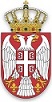 РЕПУБЛИКА СРБИЈАЈАВНИ ИЗВРШИТЕЉАЛЕКСАНДАР ТОДОРОВИЋКРАГУЈЕВАЦул.Др Зорана Ђинђића бр.22/2Телефон: 034/209-242Број предмета: И.И-412/2022Дана: 19.04.2024. годинеЈавни извршитељ Александар Тодоровић, Крагујевац, у извршном предмету извршног повериоца ПРОЛЕЋЕ 2000 ДОО ПРИБОЈ, 31330 Прибој, ул. 3. Санџачке бригаде бр. 1, МБ 21703117, ПИБ 112594136, против извршног дужника Зоран Луковић, 11000 Београд, ул. Коларчева бр. 4/10/34, кога заступа привремени заступник Адв. Биљана Микићевић, Крагујевац, Милоја Павловића 2/2-16, ради наплате новчаног потраживања, а по решењу о извршењу Основног суда у Крагујевцу И И-5163/2022 од 23.08.2022. године, дана 19.04.2024. године, донео је:З А К Љ У Ч А КI ПРЕНОСИ СЕ ПРАВО СВОЈИНЕ на непокретностима у власништву извршног дужника, чија укупна вредност је процењена и утврђена дана 24.01.2023. године у укупном износу од 2.592.332,28 динара и то: кп. бр. 958, укупне површине 1546 м2  и то земљиште под зградом и другим објектом, које се води као земљиште у грађевинском подручју, површине 34 м2  ; земљиште под зградом и другим објектом, које се води као земљиште у грађевинском подручју, површине 20 м2 , земљиште уз зграду и други објекат, које се води као земљиште у грађевинском подручју, површине 500 м2 ; воћњак 2. класе , који се води као земљиште у грађевинском подручју, површине 992 м2 ; породична стамбена зграда број 1, изграђена на наведеној парцели као објекат изграђен пре доношења прописа о изградњи објекта, површине у габариту 34 м2 ; помоћна зграда број 2, изграђена на наведеној парцели као објекат изграђен пре доношења прописа о изградњи објекта, површине у габариту 20 м2 , потес Село –процењена и утврђена вредност 288.155,36 динара, кп.бр.8/1, површине 8248 м2 , која се води као њива 4. класе, као пољопривредно земљиште, потес Слана бара – процењена и утврђена вредност 483.856,96 динара, кп.бр. 25, површине 380 м2 , која се води као шума 3. класе, као шумско земљиште, потес Слана бара – процењена и утврђена вредност 13.375,29 динара, кп.бр. 960, површине 13537 м2 , која се води као њива 4. класе, као земљиште у грађевинском подручју, потес Село; - процењена и утврђена вредност 1.588.256,95 динара, кп.бр.1158/1, површине 1604 м2 ,која се води као  шума 4. класе, као шумско земљиште, потес Лесковац – процењена и утврђена вредност 56.424,34 динара, кп.бр. 1169/1, површине 1005 м2 , која се води као  шума 4. класе, као шумско земљиште, потес Лесковац; - процењена и утврђена вредност 35.315,46 динара, кп.бр. 1252/1, површине 3608 м2 , која се води као пашњак 5. класе, као пољопривредно земљиште, потес Виногради – процењена и утврђена вредност 126.947,92 динара, све уписано у лн. бр. 128 КО Гривац, у корист извршног повериоца ПРОЛЕЋЕ 2000 ДОО ПРИБОЈ, 31330 Прибој, ул. 3. Санџачке бригаде бр. 1, МБ 21703117, ПИБ 112594136.II НАЛАЖЕ СЕ извршном дужнику Зоран Луковић, 11000 Београд, ул. Коларчева бр. 4/10/34, као и сваком другом непосредном држаоцу да извршном повериоцу ПРОЛЕЋЕ 2000 ДОО ПРИБОЈ, 31330 Прибој, ул. 3. Санџачке бригаде бр. 1, МБ 21703117, ПИБ 112594136, односно његовом законском заступнику, у року од 8 (осам) дана од дана пријема овог закључка, ПРЕДА У СВОЈИНУ И ДРЖАВИНУ непокретности из става I изреке, под претњом законских последица, а извршни поверилац стиче државину на непокретностима у моменту увођења у посед.III НАЛАЖЕ СЕ РГЗ - Служби за катастар непокретности Кнић да дозволи упис права својине на непокретностима ближе одређеним у ставу I изреке закључка, у корист: ПРОЛЕЋЕ 2000 ДОО ПРИБОЈ, 31330 Прибој, ул. 3. Санџачке бригаде бр. 1, МБ 21703117, ПИБ 112594136. IV  НАЛАЖЕ СЕ РГЗ - Служби за катастар непокретности Кнић да на непокретностима из става 1. изреке овог закључка ДОЗВОЛИ упис брисања забележбе постојања решења о извршењу Основног суда у Крагујевцу И И-5163/2022 од 23.08.2022.године који упис забележбе је дозвољен решењем РГЗ СКН Кнић бр.952-02-13-024-21766/2022 од 02.09.2022. године, као и брисање извршне вансудске хипотеке првог реда, из уговора о дугорочном кредиту број 19911 од 01.07.2010. године, уписане дана 21.07.2010. године, тада у корист ФОНДА ЗА РАЗВОЈ РЕПУБЛИКЕ СРБИЈЕ, Београд, ул. Кнез Михаилова бр.  49, затим у корист PREDUZEĆE ZA FINANSIJSKE USLUGE I KONSALTING EOS MATRIX DOO BEOGRAD, Нови Београд, ул. Милутина Миланковића бр. 1И/3, а сада у корист извршног повериоца ПРОЛЕЋЕ 2000 ДОО ПРИБОЈ, 31330 Прибој, ул. 3. Санџачке бригаде бр. 1.О б р а з л о ж е њ еПравноснажним решењем о извршењу Основног суда у Крагујевцу И И-5163/2022 од 23.08.2022. године одређено је извршење против извршног дужника на непокретностима из става 1. изреке закључка. Поступајући по закључку овог јавног извршитеља од 23.02.2024. године, а након неуспеле и друге електронске јавне продаје непокретности, ранији извршни поверилац се, преко пуномоћника, поднеском од 06.03.2024. године изјаснио да предлаже одлагање извршења у овој правној ствари на период од три месеца. С обзиром да се пред овим јавним извршитељем дана 21.03.2024. године легитимисао нови извршни поверилац, који је поднеском достављеним дана 10.04.2024. године предложио намирење преносом права својине на непокретностима ближе наведеним у ставу I изреке oвог закључка, јавни извршитељ је наведени поднесак ценио као предлог да се настави са даљим поступком спровођења извршења и да новолегитимисани извршни поверилац није вољан да се конкретни и започети извршни поступак одложи. Имајући наведено у виду, а на основу чл. 23, 184. ст. 1, 190, 191, 194. и 195. ЗИО, а у вези са чл. 84, 85, 86, 88. и 88a. Закона о државном премеру и катастру,  одлучено је као у изреци закључка.ПОУКА О ПРАВНОМ ЛЕКУ:Против овог закључка нису дозвољени ни приговор ни жалба.Дн-аИзвршном повериоцуПривременом заступникуКомори јавних извршитеља за огласну таблуОсновном суду у Крагујевцу за огласну таблу и интернет страницу (информатичару)Пореској управи КнићЈАВНИ ИЗВРШИТЕЉ_____________________Александар Тодоровић